АДМИНИСТРАЦИЯ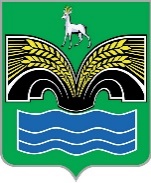 СЕЛЬСКОГО ПОСЕЛЕНИЯ ХИЛКОВОМУНИЦИПАЛЬНОГО РАЙОНА КРАСНОЯРСКИЙСАМАРСКОЙ ОБЛАСТИПРОЕКТПОСТАНОВЛЕНИЕОт _____________ года № ____О внесении изменения в Положение о контрактном управляющем Администрации сельского поселения Хилково муниципального района Красноярский Самарской областиВ целях приведения муниципальных правовых актов сельского поселения Хилково муниципального района Красноярский Самарской области в соответствие с Федеральным законом от 05.04.2013 № 44-ФЗ «О контрактной системе в сфере закупок товаров, работ, услуг для обеспечения государственных и муниципальных нужд», Администрация сельского поселения Хилково муниципального района Красноярский Самарской области ПОСТАНОВЛЯЕТ:1. Внести в Положение о контрактном управляющем Администрации сельского поселения Хилково муниципального района Красноярский Самарской области, утвержденное постановлением Администрации сельского поселения Хилково муниципального района Красноярский Самарской области от 17.12.2014 № 60 (с изменениями от 11.03.2020 № 28, от 15.07.2021 № 49, от 20.07.2022 № 52), следующие изменения:1) подпункт «л» подпункта 2 пункта 8 изложить в следующей редакции:«л) осуществляет подготовку и размещение в единой информационной системе извещений об осуществлении закупок, документации о закупках (в случае, если Федеральным законом предусмотрена документация о закупке) и проектов контрактов, подготовку и направление приглашений;»;2) в пункте 9:в подпункте 6 слово «банковских» заменить словом «независимых»;в подпункте 7 слово «банковской» заменить словом «независимой», слово «банковскую» заменить словом «независимую»;в подпункте 8 слово «банковской» заменить словом «независимой».2. Опубликовать настоящее постановление в газете «Красноярский вестник» и разместить на официальном сайте Администрации муниципального района Красноярский Самарской области в разделе Поселения /Сельское поселение Хилково/.3. Настоящее постановление вступает в силу со дня его официального опубликования.Глава поселения						      О.Ю. Долгов